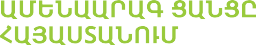 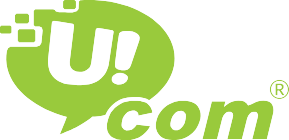 2022թ-ի օգոստոսի 15-ին ժամը 11:00-ին կազմակերպիչ «Յուքոմ» ՓԲ ընկերության կողմից ներքոնշյալ հասցեում կանցկացվի աճուրդ՝ դասական եղանակով: Բաց աճուրդի են ներկայացված «Յուքոմ» ընկերության շահագործումից հանված/չօգտագործվող գույք՝ գրասենյակային կահույք և աքսեսուարներ՝ մեկ Լոտով (տես ստորև ֆայլը)։ Մեկնարկային արժեքն է՝ 500․000 ՀՀ դրամ։ Վաճառքի ներկայացված գույքը նախկինում շահագործվել է ընկերության տարբեր ստորաբաժանումների կողմից և համարվում է օգտագործված։ Գույքն օտարվում է «ինչպես առկա է» վիճակով: Գույքի տեղափոխումը իրականացվելու է գնորդի հաշվին՝ հինգ աշխատանքային օրվա ընթացքում: Ընկերության կողմից չեն տրվում գույքի երաշխիքներ։ Ընկերությաունը պատասխանատվություն չի կրում գույքի հետագա շահագործման ժամկետի համար, ինչպես նաեւ գույքի շահագործման ընթացքում ի հայտ եկած թերությունների եւ (կամ) այլ խնդիրների համար: Աճուրդին մասնակցելու համար անհրաժեշտ է ներկայացնել անձնագիր, մասնակցի վկայական /տրամադրվում է տեղում/, հաղթող է ճանաչվում առավելագույն գին առաջարկած մասնակիցը, նախավճարը կազմում է` լոտի 5 տոկոսի չափով, որը վճարվում է կազմակերպչին աճուրդի բացումից առնվազն 30 րոպե առաջ՝ բանկային փոխանցման միջոցով։ Գույքի ուսումնասիրումը` մինչև աճուրդի բացմանը նախորդող յուրաքանչյուր հինգշաբթի և ուրբաթ օրերին` ժամը 9.00-13.00, ներքոնշյալ հասցեում: Աճուրդի կանոնակարգին ծանոթանալու վայրը աճուրդի անցկացման վայրն է, պատճենը տրամադրվում է դիմումի հիման վրա:Նախավճարի վաճարման բանկային տվյլաներն են՝Բանկ՝ «Էյչ-Էս-Բի-Սի Բանկ Հայաստան» ՓԲԸ, հ/հ 217001-264993-001Հասցե՝ ք. Երևան, Րաֆֆու 111 (Յուքոմ ընկերության պահեստային տարածք)Ցանկ՝